讓世界看到您-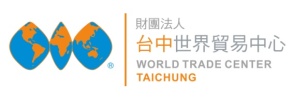            SEO搜尋行銷攻略＊課程目標   『上網Google一下』是現代人會常常掛在嘴邊的，而如何讓自家公司獲得不錯的排名及流量，透過瞭解 SEO的排名法則，進而去打造健全的網站體質，讓搜尋引擎更喜歡你，就有機會帶來優質的流量。＊課程大綱   1. 介紹SEO並認識入門   2. SEO工具介紹使用及操作   3. 挑選重要關鍵字，找出自己流量的黑馬。   4. 幫網站健診及打造符合搜尋引擎的規範。   5. 在地商家與SEO結合，增加曝光。＊師資介紹：陳俊克 老師    現任：SEO前端工作室 站長    學歷：元智大學EMBA    經歷：1.中華網路行銷講師協會 講師          2. AIRNET 數位行銷顧問          3.微型企業約聘講師     4.台中福爾摩沙雲創基地 約聘講師＊開課日期：  第1梯次：108年5月 3日(週五) 09:30-16:30共6小時  第2梯次：108年7月12 日(週五) 09:30-16:30共6小時  第3梯次：108年10月 4日(週五) 09:30-16:30共6小時＊上課地點：台中世貿中心會議室 (台中市西屯區天保街60號)＊報名資格：   1. 商家、業主、創業者   2. 對本課程有興趣者皆可＊課程收費： 每人新台幣3,000元整。＊繳費方式：  (1)即期支票：抬頭：財團法人台中世界貿易中心              (郵寄至：台中市40766西屯區天保街60號 人才培訓組) 。
              (2)郵局劃撥：帳號21190461（抬頭：財團法人台中世界貿易中心）。               (3)ATM轉帳：銀行代號：103 銀行：台灣新光商業銀行-永安分行,帳號：0949-10-000788-7
              (4)現金：報名後至本中心地下室B1培訓組辦公室繳交。  ※以上(2)(3)項繳款後請來電告知或將收據聯寫上「課程名稱、姓名」回傳，以利查核。＊諮詢專線: 04-23582271 ext 1056裴小姐  傳真至04-23589172-------------------------------------請沿虛線剪下-------------------------------------台中世界貿易中心網站：https://www.wtctxg.org.tw(開放線上報名)         開立發票　□個人　□公司班別：讓世界看到您-SEO搜尋行銷攻略班別：讓世界看到您-SEO搜尋行銷攻略報名梯次：第_______梯次報名梯次：第_______梯次公司名稱：公司名稱：統一編號：統一編號：電話(日)：傳真：聯絡地址：聯絡地址：姓名：職稱：最高學歷：手機：E-mail:E-mail:E-mail:E-mail: